Автор: Короткая Татьяна Александровна.МБОУ СШ № 2 г. Вилючинск Камчатский край.Тематическое и поурочное планирование по теме: «Опроно-двигательная система»УНМ – урок ознакомления с новым материалом;УП – урок применения знаний и умений;КУ – комбинированный урок;УОС – урок обобщения и систематизации знаний.ЗАДАНИЕ 2.Разработка урока.Класс, дата, предмет:  8 класс, 10 ноября 2015г, биология «Человек».Тема: «Скелет поясов и свободных конечностей: добавочный скелет. Соединение костей»Тип урока: изучения нового материала.Вид урока: урок теоретической  и  практической самостоятельной работы (исследовательского типа)  Цель урока: Изучить особенности строения скелетов поясов и скелетов свободных конечностей, типы соединения костей. Продолжаем формировать  знания об эволюции животного мира на примере особенностей строения скелета в связи с прямохождением и трудовой деятельностью.  Задачи: Образовательные: выявить уровень усвоения знаний учащихся по теме «Опорно-двигательная система», изучить строение скелета поясов конечностей, скелета свободных конечностей и типы соединения костей человека. Развивающие: развитие универсальных учебных действий: работать с текстом, выделять главное, анализировать и систематизировать информацию), памяти, внимания, умения работы в группе, умение создавать модель объекта.  Воспитательные: - воспитание ответственного отношения к получению новых знаний, научного мировоззрения, - привитие умений наблюдать за своим организмом, заботиться о своём здоровье;- умения добиваться поставленных целей, используя полученные на уроке знания.Оборудование: учебник  Колесов Д.В., Маш Р.Д., Белов И.Н., рабочая тетрадь к учебнику Биология. Человек  авт. Колесов Д.В., Маш Р.Д., Белов И.Н, ИКТ (ноутбук, медиапроектор, экран) презентация «Интересные медицинские факты о строении скелета»., скелет человека, демонстрационный магнитный набор костей из картона,  плакаты «Скелет поясов и свободных конечностей», «Типы соединения костей».Приложение 1Карточки – задания для проведения проверки знаний учащихся на этапе «Актуализация знаний и фиксация затруднений»Карточка № 1Выполните задание письменно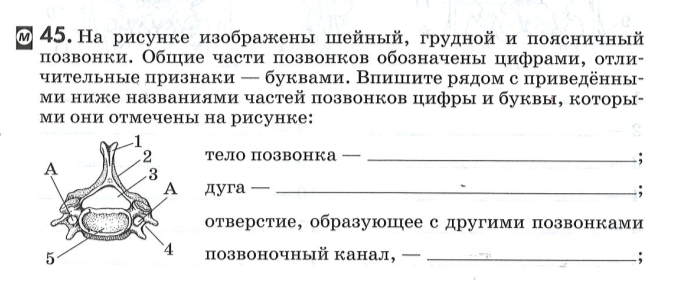 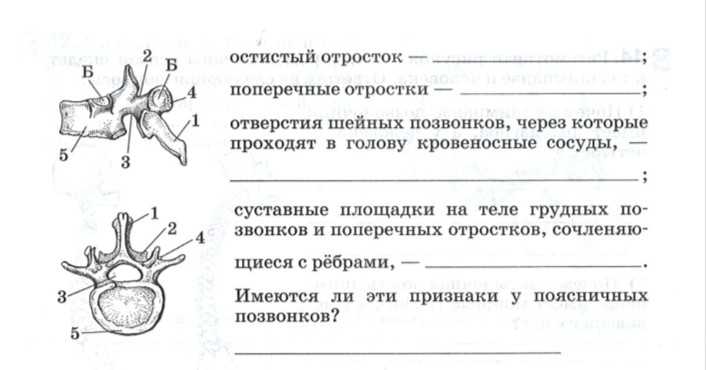 Карточка № 2Напишите о строении и функциях грудной клетки.Карточка № 3Объясните значение S-образного изгиба позвоночника человека (письменно)Карточка № 4Ответьте на вопрос: «Какие функции опорно-двигательного аппарата осуществляются благодаря подвижности нижней челюсти?Карточка № 5  1.Сколько пар рёбер соединяются с грудиной с помощью хрящей?  2.Сколько пар рёбер заканчиваются свободно?Карточка № 6  Какую функцию выполняют хрящевые диски между позвонками?Карточка № 7Выполните задание письменно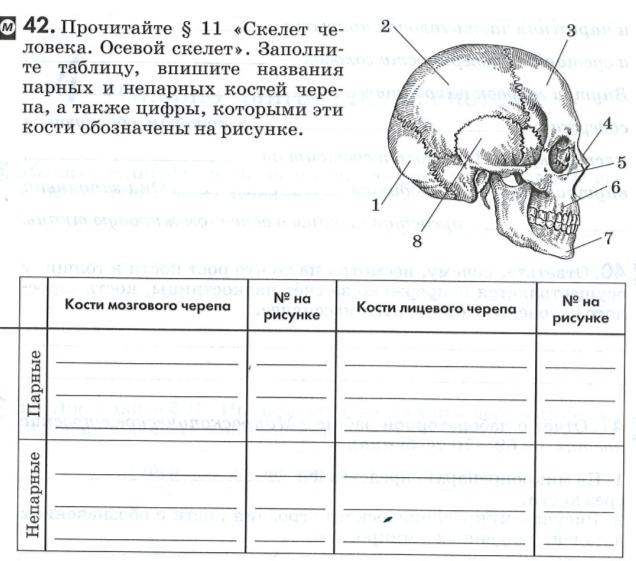 Карточка № 8Что лежит в основе эволюционных изменений опорно-двигательной системы животных?Приложение 2Задания для групп: I группа 1. Какие отделы скелета человека относятся к добавочному? 2. Внимательно изучите пояс верхних конечностей - какие кости входят в состав этого пояса? 3.Составьте модель пояса верхних конечностей с помощью картонных костей на магнитах. 4. Какую функцию они выполняют? 5. Приведите интересные факты о поясе верхних конечностей. II группа Внимательно изучите скелет свободной верхней конечности - какие кости входят в ее состав? Составьте модель скелета свободной верхней конечности с помощью картонных костей на магнитах.3. Используя таблицу «Скелет человека» продемонстрируйте кости, входящие в состав свободной верхней конечности. 4. Какую функцию они выполняют? 5. Приведите интересные факты о свободной верхней конечности. III группа Внимательно изучите пояс нижних конечностей - какие кости входят в состав этого пояса? Составьте модель скелета пояса нижних конечностей с помощью картонных костей на магнитах.3. Используя таблицу «Скелет человека» продемонстрируйте кости, входящие в пояс нижних конечностей. 4. Какую функцию выполняет пояс нижних конечностей и входящие в его состав кости? 5. Приведите интересные факты об этом отделе скелета. IV группа Внимательно изучите скелет свободной нижней конечности - какие кости входят в ее состав? Составьте модель скелета свободной нижней конечности с помощью картонных костей на магнитах.3. Используя таблицу «Скелет человека» продемонстрируйте кости, входящие в состав свободной нижней конечности. 4. Какие функции выполняет свободная нижняя конечность и кости, входящие в ее состав? 5. Приведите интересные факты об этом отделе скелета. V группа 1. Внимательно изучите все 3 типа соединения костей: неподвижные, полуподвижные и подвижные. 2. Расскажите как соединены между собой кости в каждом случае. 3. Приведите примеры каждого типа соединения костей, используя таблицу «Скелет человека». 4. Приведите интересные факты о соединениях костей. 5. Используя магнитную модель, составьте на доске схему «Типы соединения костей скелета».Для выполнения заданий группам отводится 8 минут. После выполнения заданий группа выступает с материалом, а весь класс продолжает заполнение таблицы «Скелет человека», начатой за прошлый урок. Ответы групп сопровождаются составлением моделей на доске и объяснениями с помощью демонстрационных плакатов. На слайдах презентации текст и фото, иллюстрирующие интересные медицинские факты о скелете.Приложение 3Скелет человека ЛитератураБиология. Человек. 8 кл.: рабочая тетрадь / Д.В. Колесав, Р.Д. Маш, И.Н. Беляев.-М.: Дрофа, 2016.-158, [2]с.: ил.Колесов Д.В., Маш Р.Д.И.Н. Беляев Биология. Человек. 8 кл.: учеб. Для общеобразоват. учреждений.- М.:Дрофа, 2014.- 332, [4]с.: ил.www/http://ds02.infourok.ru/uploads/djc/03fd/000449bc-a7db64c7.doc.№урокаДатаТип урокаТемы урокаКол-во часовТема  «Опорно-двигательная система»Тема  «Опорно-двигательная система»Тема  «Опорно-двигательная система»Тема  «Опорно-двигательная система»8ч.1КУ³ Значение опорно-двигательной системы, её состав. Строение костей. Лабораторная работа «Микроскопическое строение кости».1ч.2УНМ¹  Скелет человека. Осевой скелет.1ч.3УНМСкелет поясов и свободных конечностей: добавочный скелет. Соединение костей.1ч.4УП²  Строение мышц. Лабораторная работа «Мышцы человеческого тела».1ч.5КУ  Работа скелетных мышц и их регуляция. Лабораторная работа «Утомление при  статической работе».1ч.6КУ Осанка. Предупреждение плоскостопия. Лабораторная работа «Осанка и плоскостопие».1ч.7УП Первая помощь при ушибах, переломах костей и вывихах суставов. Урок –практикум.1ч.8УОС4Итоговый урок по теме: «Опорно-двигательная система»1ч.Ход урокаДеятельность учителяДеятельность учащихся1.Органи - зационный момент (1 мин).Приветствует, проверяет подготовленность, организует внимание учащихся, обеспечивает эмоциональный настрой.Готовятся к уроку, включаются в деятельность.2.Мотива – ционный(2 мин).Сообщает тему, наводит учащихся на формулирование содержательной и деятельностной целей урока, знакомит с  планом урока. Объявляет о проведении на уроке работы в группах.План урока:Опрос домашнего задания (устный и письменный),Выполнение работы в группах,Защита выполненной работы, одновременно заполнение таблицы всем классом.Подведение итогов урока.Слушают тему, самостоятельно формулируют содержательную и деятельностную цели, знакомятся с планом урока.3.Актуали- зация знаний и фиксация затрудне – ний (8 мин) Проводит опрос домашнего задания. Для опроса используются карточки-задания.(Приложение 1) [1] [2]Отвечают на вопросы учителя письменно и устно. Ребята, которые не получили карточки с заданиями внимательно слушают, отвечающих устно и исправляют ошибки. Письменные работы проверяются после урока.4.Постанов - ка учебной задачи, проблем -ной ситуацииРаздаёт карточки с заданиями практических работ. Проводит инструктаж о правилах работы с пособиями. Работы выполняются учащимися самостоятельно, с помощью учебника, рабочей тетради, наглядных материалов.   Приложение 2, 3 [3]Знакомятся с ходом практической, распределяют задания, подразделяются 5 на групп, составляют план работы.5. Реализация практических работ1.Побуждает участников групп к комментированию (объяснению) выполненных заданий;2.Отмечает степень вовлечения учащихся в работу на уроке.3.Организует фронтальную работу по заполнению таблицы «Скелет человека»;4. Проверяет готовность применения теоретических знаний для построения модели.4.Создаёт ситуацию успеха.Выполняют теоретическую и практическую часть работы. Обсуждают защиту работы. Каждая группа в ходе подготовки заполняет свою часть таблицы, чтобы затем продиктовать всему классу.6. Закрепле-ния полученных знаний.Выслушивает защиту каждой группы групп. Представителей других групп слушают, наблюдают на доске составленную модель и заполняют таблицу «Скелет человека», схему «Типы соединения костей».Просит ответить на вопросы:1.В чём сходство и различие в строении предплечья и голени? 2.Какими способами осуществляются неподвижные, полу-подвижные и подвижные соединения костей?3.Какие функции выполняют суставные хрящи, суставная сумка, связка и суставная жидкость?Таким образом,  мы сегодня познакомились с особенностями строения скелета поясов и свободных конечностей, типами соединения костей. Объявляет отметки за урок.Защищают работы, составляют на доске модели поясов конечностей, свободных конечностей и типы соединения костей, в ходу защиты других групп заполняют таблицу в тетради. Отвечают на вопросы.7.Рефлексия деятельностиПобуждает к анализу деятельности, акцентирует внимание на конечных результатах учебной деятельности обучающихся на уроке:- удалось ли выполнить все задания?- удалось ли создать модель?- заполнена ли таблица полностью?Осознают степень усвоения материала раздела «Опорно-двигательная система человека».8. Домашнее заданиеВыучить параграф 12, выполнить задания № 49, 50, 51.Определяют объём и содержание домашней работы, задают вопросы.Отдел скелета Кости, входящие в его состав Выполняемые функции Примечания 1. Пояс верхних конечностей 2. Свободная верхняя конечность 3. Пояс нижних конечностей 4. Свободная нижняя конечность 